The Flyers-Arcus Zaalhandbaltoernooi 2018
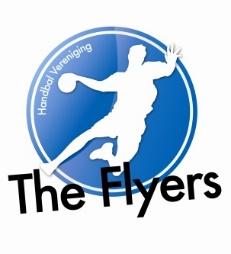 Inschrijfformulier The Flyers, Wijchen Zaalhandbaltoernooi op zaterdag 1 september en zondag 2 september 2018• Wanneer uw D jeugd team alleen uit meisjes of jongens bestaat, kan dit bij opmerkingen worden aangegeven. Bij voldoende   aanmeldingen kunnen we dan aparte meisjes en/of jongens poules maken.• Noteer onder ‘klasse 2018-2019 en…’ de plaats waar het team afgelopen jaar geëindigd is en de competitie waar het in gaat spelen.• Verenigingen waarvan één of meerdere seniorenteams deelnemen zijn verplicht om minimaal één scheidsrechter op te geven.• Het inschrijfgeld dient u na de bevestiging van deelname over te maken. Bericht over uw deelname ontvangt u uiterlijk op 1 juni.• Inschrijfformulier graag versturen naar flyerszaaltoernooi@gmail.comAlgemene gegevens:Naam vereniging:Plaats:Naam contactpersoon:Telefoonnummer:E-mailadres:Clubkleuren (shirt/broek):Scheidsrechter gegevens:Scheids 1 naam:Telefoonnummer:E-mailadres:Scheidsrechter speelt mee in/is coach van het team?Ja/neeScheids 2 naam (optioneel):Telefoonnummer:E-mailadres:Scheidsrechter speelt mee in/is coach van het team?Ja/neeTeamopgave:Deze teams spelen op zaterdag 1 september 2018Deze teams spelen op zaterdag 1 september 2018Deze teams spelen op zaterdag 1 september 2018Deze teams spelen op zaterdag 1 september 2018Deze teams spelen op zaterdag 1 september 2018TEAMTEAMAANTALteamsKOSTEN per teamKLASSE 2018-2019 en EINDSTAND 2017-2018 zaalcompetitieOPMERKINGENGemengd F jeugdGemengd F jeugd€ 10,00Gemengd E jeugdGemengd E jeugd€ 30,00Gemengd D jeugdGemengd D jeugd€ 30,00Meiden C jeugdMeiden C jeugd€ 30,00Jongens C jeugdJongens C jeugd€ 30,00Meiden B jeugdMeiden B jeugd€ 30,00Jongens B jeugdJongens B jeugd€ 30,00Deze teams spelen op zaterdagavond 1 september 2018Deze teams spelen op zaterdagavond 1 september 2018Deze teams spelen op zaterdagavond 1 september 2018Deze teams spelen op zaterdagavond 1 september 2018Deze teams spelen op zaterdagavond 1 september 2018Deze teams spelen op zaterdagavond 1 september 2018Dames A jeugdDames A jeugd€ 30,00Heren A jeugdHeren A jeugd€ 30,00Deze teams spelen op zondag 2 september 2018Deze teams spelen op zondag 2 september 2018Deze teams spelen op zondag 2 september 2018Deze teams spelen op zondag 2 september 2018Deze teams spelen op zondag 2 september 2018Deze teams spelen op zondag 2 september 2018TEAMTEAMAANTALteamsKOSTEN per teamKLASSE 2018-2019 en EINDSTAND 2017-2018 zaalcompetitieOPMERKINGENDames SeniorenDames Senioren€ 37,50Heren seniorenHeren senioren€ 37,50Recreanten DamesRecreanten Dames€ 37,50Recreanten HerenRecreanten Heren€ 37,50